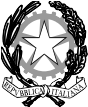 Ministero dell’Istruzione, dell’Università e della RicercaUfficio Scolastico Regionale per il LazioIstituto Statale d’Istruzione Superiore “VIA DELL’IMMACOLATA 47”Via dell’ Immacolata, 47 - 00053 Civitavecchia (RM)Tel. 06121124295 - Fax 0766500028email: rmis10100r@istruzione.it pec: rmisr@pec.istruzione.itVERBALE n. ……..Consiglio della Classe …….. sez. ………a.s. 20..…/20…..Giorno …………, alle ore ………., si è riunito in video-conferenza* il Consiglio della classe	,Liceo Scienze Umane, dell’IIS Via dell'Immacolata 47 di Civitavecchia,	per trattare i seguenti argomenti all’ordine del giorno:Andamento didattico e disciplinare della classeVerifica dei PDP (solo classi con alunni DSA, BES)Proposte di adozione dei libri di testoPresiede la riunione il/  coordinatore/coordinatrice  il/la  Prof.,  …………….  funge  da  Segretario la ………………Il consiglio di classe era composto:Il docente Coordinatore, Prof.	, illustra al consiglio la situazione generale della classee l’evoluzione che la stessa ha realizzato sul piano didattico - disciplinare da settembre ad oggi. Dalla relazione, fatta propria all’unanimità dall’intero Consiglio, emerge quanto di seguito riportato:ANDAMENTO DIDATTICO - DISCIPLINARE DELLA CLASSE..CASI PARTICOLARI E VERIFICA DEI PDPADOZIONE LIBRI DI TESTOAlle	ore	……………,	il	Coordinatore	fa	insediare	i	rappresentanti	dei	genitori, Signori ……………….. e i rappresentanti di classe, alunni ………………………………..Ultimate le operazioni e null’altro essendovi da deliberare o discutere, si dichiara chiusa la seduta alle ore	, dopo aver letto approvato e sottoscritto il presente verbale.IL COORDINATORE, Professore	IL SEGRETARIO, Prof.ssa…………………………………	…………………………IL DIRIGENTE SCOLASTICO(Prof.ssa Maria Zeno)…………………………….DISCIPLINADOCENTEPRESENZE